			      บันทึกข้อความ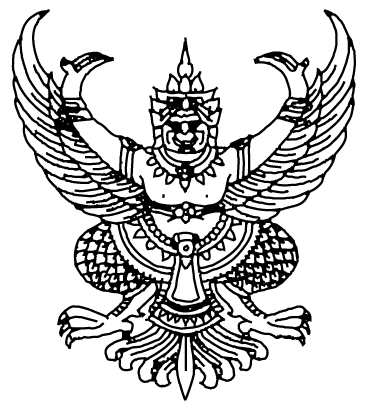 ส่วนราชการ (หน่วยงานราชการ)                  โทรศัพท์  (ของหน่วยงาน)	ที่ (เลขที่หนังสือของหน่วยงาน)	วันที่	เรื่อง  ขอส่งรายงานความก้าวหน้า/รายงานวิจัยฉบับร่าง/รายงานวิจัยฉบับสมบูรณ์ และขอเบิกเงิน         สนับสนุนการวิจัย งวดที่ ......................	เรียน ผู้อำนวยการสถาบันวิจัยและพัฒนา	ตามที่ข้าพเจ้า................................................................................. ตำแหน่ง หัวหน้าโครงการวิจัย	ชื่อโครงการภาษาไทย  :	…………………………………………………………………………………………….	ชื่อโครงการภาษาอังกฤษ :	………………………………………………………………………………………….ได้รับทุนสนับสนุนการวิจัย งบประมาณโครงการด้านวิทยาศาสตร์ วิจัยและนวัตกรรม ประจำปีงบประมาณ พ.ศ.2564 มีระยะเวลาดำเนินการวิจัย..................เดือน.............วัน นับตั้งแต่ วันที่...........เดือน.......................พ.ศ. ............ ถึงวันที่..........เดือน......................พ.ศ. ............ ซึ่งได้ดำเนินโครงการวิจัยไปแล้วร้อยละ.................เพื่อให้การดำเนินโครงการวิจัยเป็นไปด้วยความเรียบร้อย และบรรลุวัตถุประสงค์ของโครงการ ข้าพเจ้าขอเบิกเงินสนับสนุนการวิจัย งวดที่............. ทั้งนี้ได้แนบข้อมูลเพื่อประกอบการพิจารณาเบิกจ่าย  โดยประกอบด้วยเอกสารดังต่อไปนี้ แบบรายงานความก้าวหน้าสำหรับโครงการด้านวิทยาศาสตร์ วิจัยและนวัตกรรม ประจำปีงบประมาณ พ.ศ. 2564  จำนวน 3 ชุด รายงานวิจัยฉบับร่าง จำนวน 3 ชุด รายงานวิจัยฉบับสมบูรณ์ จำนวน 1 เล่ม พร้อมส่งไฟล์ในรูปแบบ Word และ PDF ทางอีเมล drunit.rmuti@gmail.com แบบสรุปรายงานการเงินโครงการวิจัย จำนวน................................ชุด หลักฐานการใช้จ่ายเงินโครงการวิจัยงวดที่ผ่านมา จำนวน................................................แผ่น 
รวมเป็นเงินทั้งสิ้น...............................บาทจึงเรียนมาเพื่อโปรดพิจารณา(ลงชื่อ)…….……….............….............…......…..…….…(...................................................................)หัวหน้าโครงการวิจัยหัวหน้าโครงการวิจัยหัวหน้าโครงการวิจัยความเห็นหัวหน้าสาขาความเห็นหัวหน้าสาขาความเห็นคณบดีความเห็นคณบดี........................................................................................................................................................................................................................................................................................................................................................................................................................................................................................................................................................................................................................................................................ลงชื่อ.................................................................ลงชื่อ.................................................................(..............................................................)(..............................................................)วันที่ ........เดือน ..................... พ.ศ. .........วันที่ ........เดือน ..................... พ.ศ. .........